Załącznik nr 4do Regulaminu tworzenia, działania, finansowania i likwidacji studenckich kół naukowych oraz uczelnianych organizacji studenckich i doktoranckich w Politechnice Częstochowskiej(Zarządzenie nr 79/2021 Rektora PCz z dnia 20.01.2021 roku)Roczny plan realizacji zadań stowarzyszenia/uczelnianej organizacji studenckiej/studenckiego koła naukowego* na rok …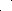 …….………………….          ………………………………..                  ……………………   pieczęć i podpis dziekana**	 pieczęć i podpis kierownika katedry**	      podpis opiekuna/		przedstawiciela stowarzyszenia*niepotrzebne skreślić**w przypadku UOS/SKNPełna nazwa stowarzyszenia/uczelnianej organizacji studenckiej/studenckiego koła naukowego*Pełna nazwa stowarzyszenia/uczelnianej organizacji studenckiej/studenckiego koła naukowego*Adres kontaktowy, telefon, e-mail Stowarzyszenia/UOS/SKN*Adres kontaktowy, telefon, e-mail Stowarzyszenia/UOS/SKN*Opiekun UOS/SKNPrzedstawiciel stowarzyszenia*Opiekun UOS/SKNPrzedstawiciel stowarzyszenia*Nazwa (opis) planowanego zadaniaPlanowany okres realizacji zadaniaPlanowany okres realizacji zadaniaPlanowane środki finansowe na realizację zadania(w zł)Planowane źródła finansowania zadania